FOLLETO MISA PARTICIPADAMISA CON NENOS “Transfigurouse diante deles”.Mensaxe:  40 días camiñando tras o tesouro de Xesús. No Tabor oe o grito de que a PALABRA debe ser escoitada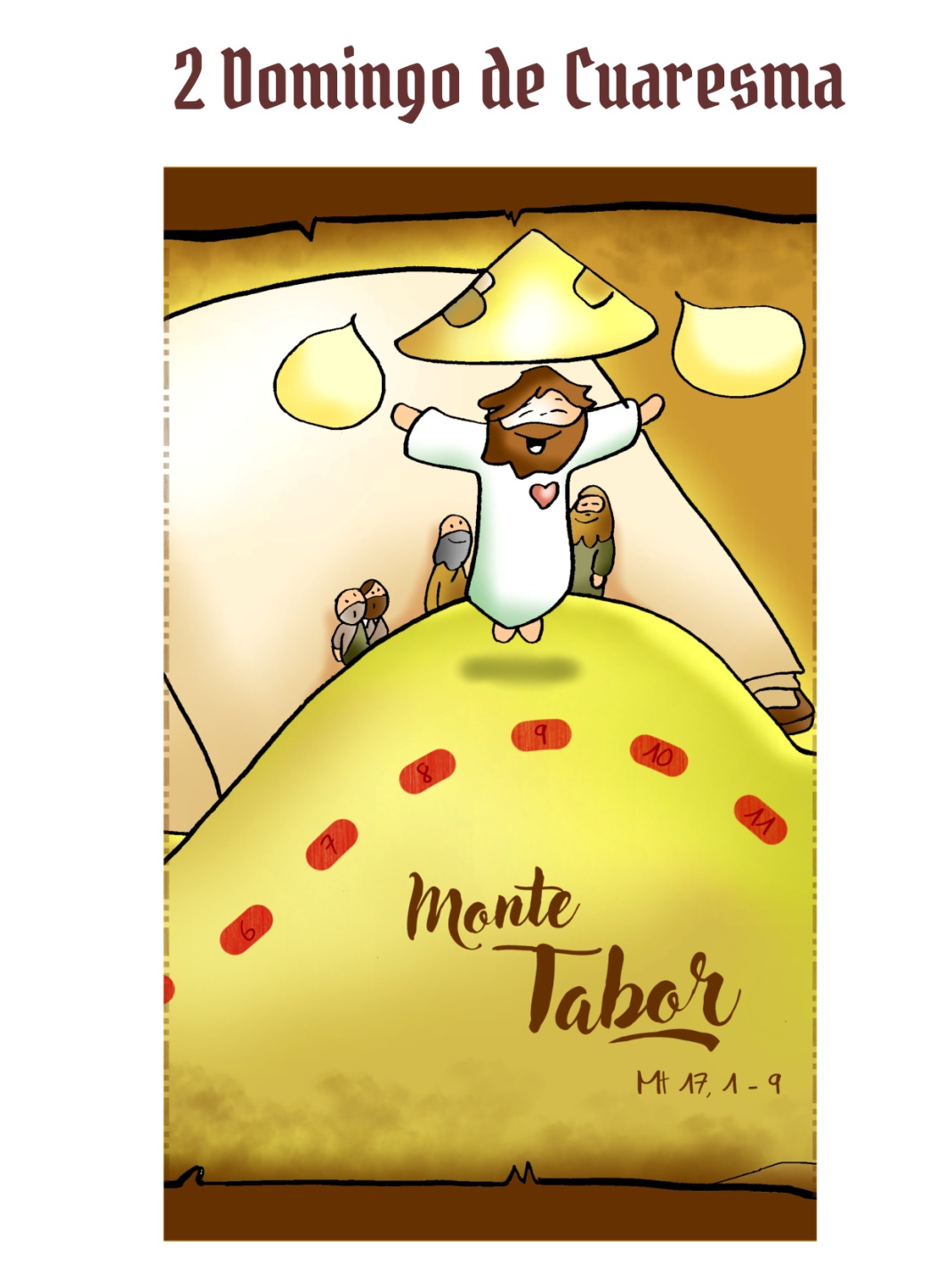 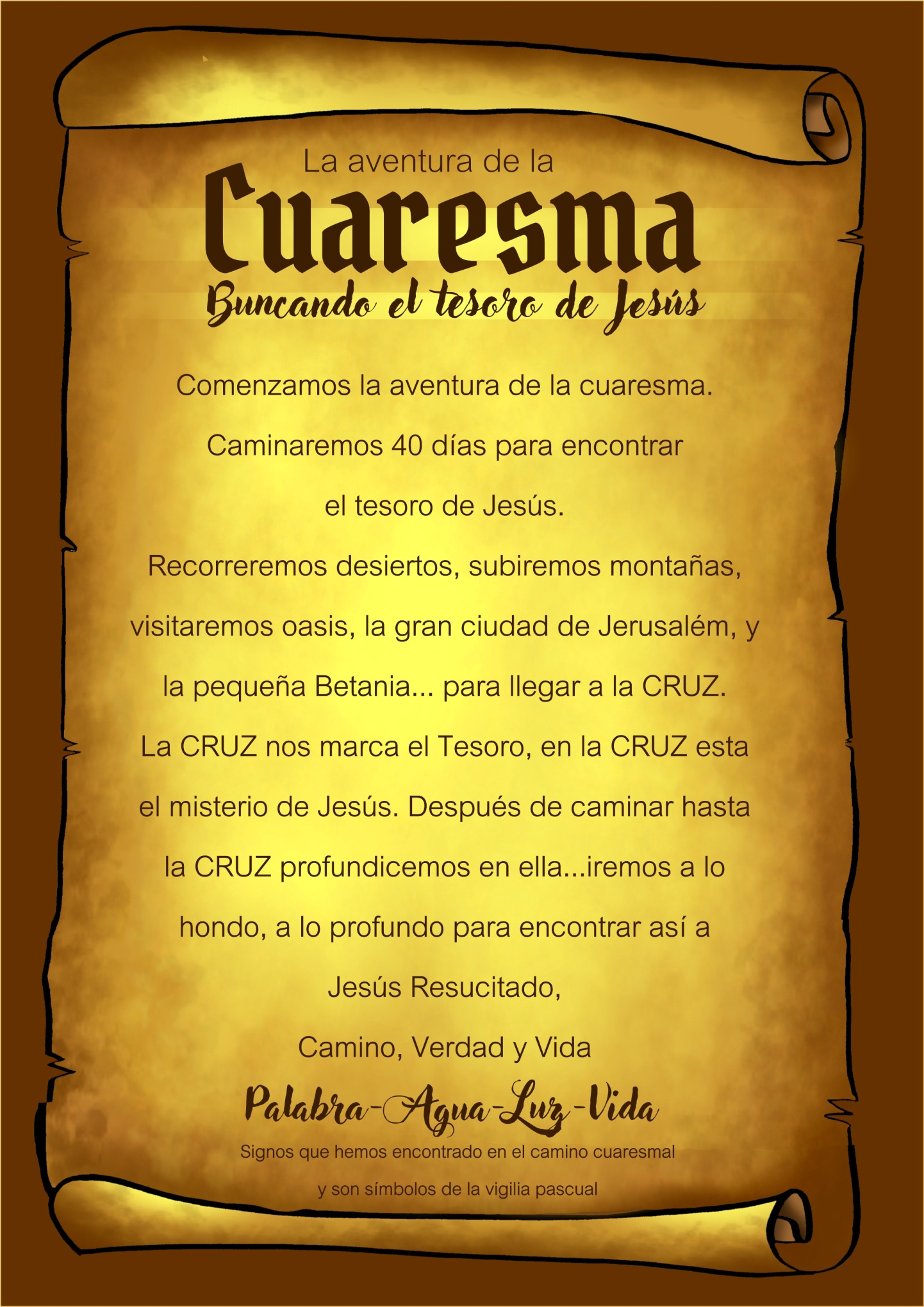 MONICIÓN DE ENTRADAIrmáns e irmás: Seguimos camiñando en coresma, buscando un fermoso tesouro, o tesouro da Cruz de Xesús que é para nós recordo da súa morte pero tamén garantía de resurrección. O domingo pasado visitabamos o deserto onde descubriamos que a Palabra vence as tentacións. Este domingo subimos ao monte Tabor, o monte do encontro con Xesús, onde escoitaremos o berro do Pai: “Este é o meu Fillo amado, escoitádelle”. Vivamos pendentes esta semana da Palabra de Deus, subamos ao Tabor da oración e do encontro onde acharemos a luz para afrontar as cruces da vida. (Colocamos no presbiterio á beira do cartel do Deserto de Fano o deste domingo, Monte Tabor. Tamén podemos cantar o himno desta coresma:  O tesouro de Xesús, Unai Quirós e Fano: https://www.youtube.com/watch?v=OusQNQ7ItSo). SAÚDO DO SACERDOTE: No nome do Pai… O Señor Xesús que está sempre ao noso lado, que nos regala a súa Palabra e anímanos co seu Espírito, sexa convosco.SÚPLICAS DE PERDÓNSacerdote: Somos pecadores, pero tamén fillos de Deus; por iso dirixímonos ao Señor confiando no seu misericordia e o seu perdón: - Pais: Ti, o Deus que che achegas e acolles aos pecadores. Señor, ten piedade de nós. 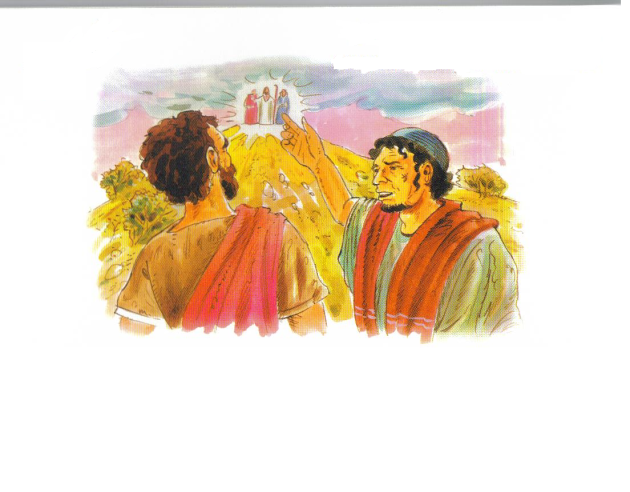 - Catequista: Ti, Señor, que nos convidas a escoitar a túa Palabra. Cristo, ten piedade de nós. - Neno/a: Ti, Señor, que coa túa entrega dás sentido á cruz e fas posible nosa salvación. Señor, ten piedade de nós. 
Sacerdote: Deus, noso Pai, teña misericordia de nós, perdoe os nosos pecados e nos leve á vida eterna. 3. MONICIÓN Á PALABRA DE DEUS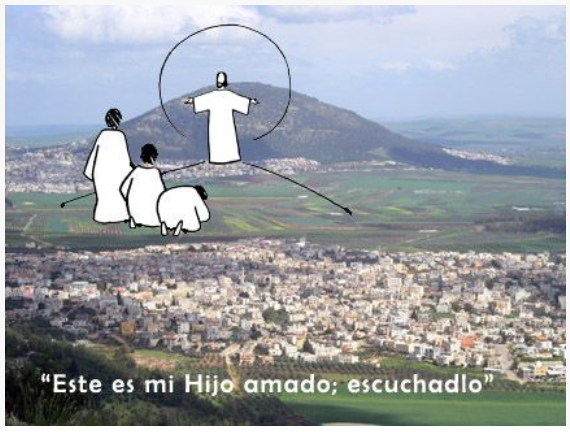  Imos escoitar agora, no libro da Xénese, como Abrahán escoitou a chamada de Deus e atreveuse a fiarse del ata o final e dando unha resposta de fe. Na segunda lectura de Paulo a Timoteo falaranos da salvación que recibimos por Xesucristo. E no Evanxeo de Mateo, Xesús, transfigurado, cheo de Deus, ilumina e enche de forza a aqueles apóstolos antes da súa morte. Vivamos tamén nós na Eucaristía esta experiencia de Tabor, de encontro con el, escoitándoo e seguindo o seu estilo de vida, con todas as consecuencias.LECTURASXénese 12, 1-4 a: Vocación de Abrahán, pai do pobo de Deus.Naqueles días, o Señor díxolle a Abrán: «Sae da túa terra, da túa patria, e da casa de teu pai, cara á terra que che mostrarei. Farei de ti unha gran nación, bendireiche, farei famoso o teu nome e serás unha bendición. Bendirei os que te bendigan, maldirei os que te maldigan, e en ti serán benditas todas as familias da terra». Abrán marchou, como lle dicía o Señor.. Palabra do Señor.SalMO 32: 		R/. Que a túa misericordia, Señor, veña sobre nós, como o esperamos de ti.2ª Timoteo: 1, 8b-10: Deus chámanos e ilumínanos.Mateo 4, 1-11: Xesús xaxuou corenta días e foi tentado.ORACIÓN DOS FIEIS  Sacerdote:   Cheos de fe, oremos confiadamente ao Señor. Digámoslle: –Que a túa Palabra sexa importante na miña vida. 1. Pola Igrexa, para que facilite encontros con Deus na oración persoal                       e comunitaria. Oremos. 2. Para que escoitemos a Palabra de Deus e valorémola máis cada día.      Oremos. 3. Para que en Coresma sigamos renovando o noso bautismo e       converténdonos das nosas malas actitudes. Oremos. 4. Para que a forza do Pan que imos compartir na Eucaristía fáganos       máis irmáns. Oremos. Para que salgamos da Eucaristía dispostos a baixar das nubes e pisar o chan de cada día. Oremos. Para que todos os días busquemos momentos para orar, meditar a Palabra, e conectarnos ao Deus que nos transforma por dentro. Oremos. Sacerdote: Escoita, Señor, as nosas oracións e regálanos o teu amor e o teu perdón. PRESENTACIÓN DE OFRENDAS (a elixir) 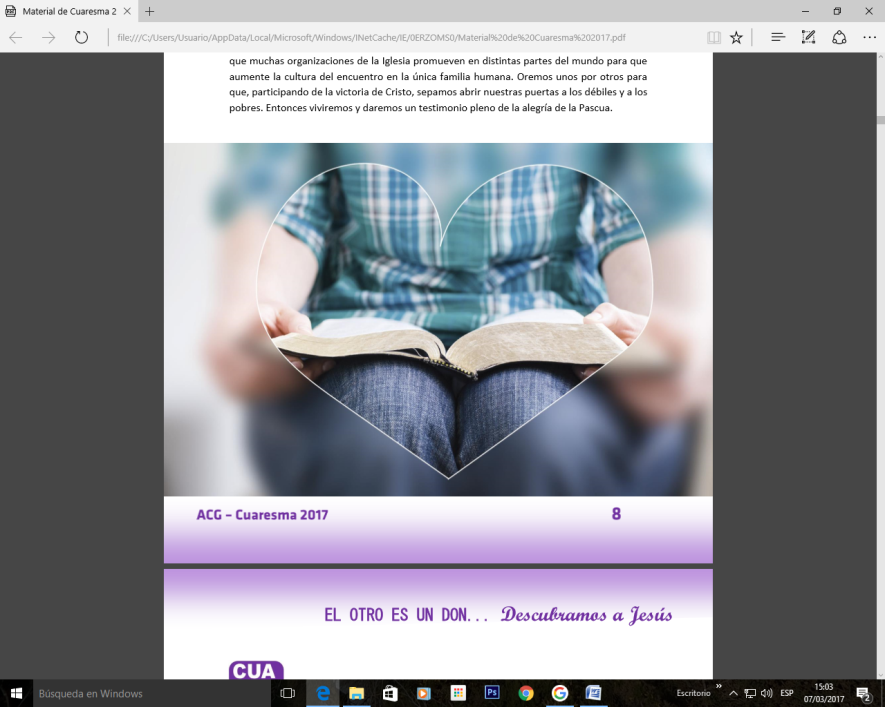 BIBLIA O LECCIONARIO: ((uns nenos ou maiores ponse ao redor da Palabra de Deus ou do ambón,  vaise achegando a bicala cada un e di:) “Señor, Xesús, que a túa Palabra sexa o máis importante na miña vida”. -PRISMÁTICOS OU LENTES: Con estes prismáticos (ou lentes), Xesús, queremos simbolizar o noso desexo de mirar cara ao alto para ver o que nos espera xunto a Ti. Que non nos falte nunca a túa Palabra. -BANDEXA DE CRAVOS: Con esta bandexa de cravos, significamos as situacións de dor e de sufrimento que existen na terra. Que Deus nos axudes a superalas. LIBRO DE ORACIÓNS: Hoxe Xesús queremos agradecerche que sempre podemos falar contigo e escoitarte na oración. Ti, acompáñasnos, anímasnos e dásnos a forza necesaria para seguirte aínda que esteamos en dificultades. -PAN E O VIÑO: O pan e o viño, Señor, neste 2º domingo de Coresma, reflicten o esforzo de moitos homes e mulleres por levar adiante a misión de Xesús, Fillo de Deus, na terra, no compromiso diario. 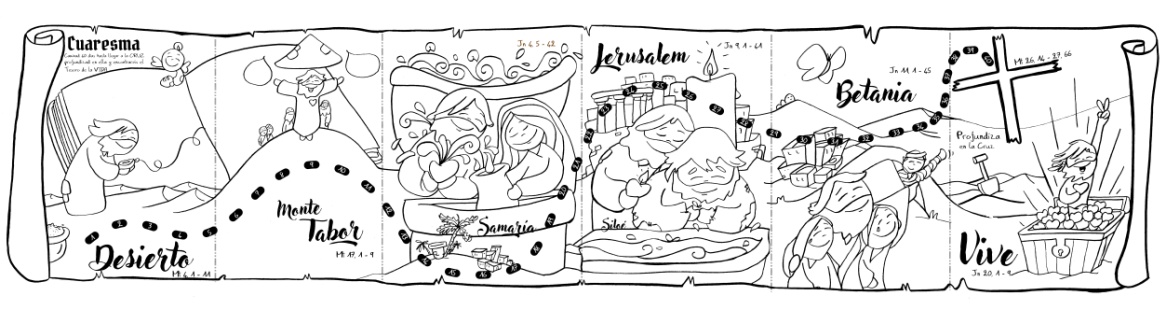 Narrador:  Naquel tempo, Xesús tomou consigo a Pedro, a Santiago e ao seu irmán Xoán, e subiu con eles aparte a un monte alto. Transfigurouse diante deles, e o seu rostro resplandecía como o sol, e os seus vestidos volvéronse brancos como a luz. De súpeto aparecéronselles Moisés e Elías conversando con el. Pedro, entón, tomou a palabra e díxolle a Xesús: Pedro: -«Señor, que bo é que esteamos aquí! Se queres, farei tres tendas: unha para ti, outra para Moisés e outra para Elías». Narrador: Aínda estaba a falar cando unha nube luminosa cubriunos coa súa sombra e unha voz desde a nube dicía: Voz: -«Este é o meu Fillo, o amado, en quen me comprazo. Escoitádeo». Narrador: Ao oílo, os discípulos caeron de bruzos, cheos de espanto. Xesús achegouse e, tocándoos, díxolles: Xesús: -«Levantádevos, non temades». Narrador: Ao alzar os ollos, non viron a ninguén máis que a Xesús, só. Cando baixaban do monte, Xesús mandoulles: Xesús: «Non contedes a ninguén a visión ata que o Fillo do home resucite de entre os mortos». Palabra do Señor.                                             (Narrador-Pedro-Voz-Xesús)